26/01/2024MARIA CANDELARIA LOVOS DE ULLOAENC. DE LA UNIDAD DE ACCESO A LA INFORMACION PUBLICA, OIR).RESPUESTA A REQUERIMIENTO DE FECHA 22/11/2024.Oportunidad que aprovecho y me dirijo a tan honorable persona con el motivo de desearle bendiciones en sus funciones diarias e informarle que como encargado de la Unidad de COLECTURIA MUNICIPAL, le informo lo siguiente. EN RESPUESTA AL REQUERIMIENTO GIRADO por usted de fecha 22/01/2024, se hace del conocimiento que esta unidad Colectora entrega A LA UAIP la nómina de los titulares de  los permisos  de títulos a Perpetuidad otorgados a los ciudadanos desde  septiembre 2023 HASTA 22 de enero de 2024.A esperas de poder servirle en lo que solicite, Cordialmente,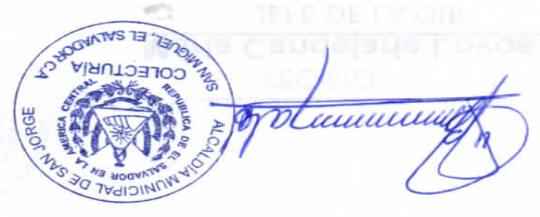 F.___________________                                 F.___________________          ELABORO:                                                                   RECIBIO:Jose Balbino Quintanilla Saravia                     María Candelaria Lovos de U.         Colector Municipal                                                        JEFE DE LA OIR       NNOMBRE DEL PROPIETARIOVALOR NUMERO DE TITULOFECHA DE EXPEDICIONTIEMPO DE VIGENCIAOBJETIVO FINALIDAD1ENMA ROSA SARAVIA GARAY$59.8518265129/09/20237 AÑOS QUE EL CIUDADANO PUEDA CONSTRUIR LA BOVEDA CONFORME A LO ESTIPULADO EN LA ORDENANZA MUNICIPAL DE TASAS MUNICIPALES DEL MINICIPIO DE SAN JORGELLEVAR UN CONTROL DE LOS PERMISOS DE TITULOS A PERPETUIDAD OTORGADOS EN EL MUNICIPIO DE SAN JORGE.2JOSE ALFREDO CASTRO SARAVIA$59.8518265203/10/20237 AÑOS QUE EL CIUDADANO PUEDA CONSTRUIR LA BOVEDA CONFORME A LO ESTIPULADO EN LA ORDENANZA MUNICIPAL DE TASAS MUNICIPALES DEL MINICIPIO DE SAN JORGELLEVAR UN CONTROL DE LOS PERMISOS DE TITULOS A PERPETUIDAD OTORGADOS EN EL MUNICIPIO DE SAN JORGE.3HENGELBERTO SARAVIA QUINTANILLA$59.8518265309/10/20237 AÑOS QUE EL CIUDADANO PUEDA CONSTRUIR LA BOVEDA CONFORME A LO ESTIPULADO EN LA ORDENANZA MUNICIPAL DE TASAS MUNICIPALES DEL MINICIPIO DE SAN JORGELLEVAR UN CONTROL DE LOS PERMISOS DE TITULOS A PERPETUIDAD OTORGADOS EN EL MUNICIPIO DE SAN JORGE.4JOSE GREGORIO TREJOS ZELAYA$59.8518265413/10/20237 AÑOSQUE EL CIUDADANO PUEDA CONSTRUIR LA BOVEDA CONFORME A LO ESTIPULADO EN LA ORDENANZA MUNICIPAL DE TASAS MUNICIPALES DEL MINICIPIO DE SAN JORGELLEVAR UN CONTROL DE LOS PERMISOS DE TITULOS A PERPETUIDAD OTORGADOS EN EL MUNICIPIO DE SAN JORGE.5DUGLAS ENRIQUE RODRIGUEZ GONZALEZ $59.8518265527/10/20237 AÑOSQUE EL CIUDADANO PUEDA CONSTRUIR LA BOVEDA CONFORME A LO ESTIPULADO EN LA ORDENANZA MUNICIPAL DE TASAS MUNICIPALES DEL MINICIPIO DE SAN JORGELLEVAR UN CONTROL DE LOS PERMISOS DE TITULOS A PERPETUIDAD OTORGADOS EN EL MUNICIPIO DE SAN JORGE.6ANA DELMIS ZELAYA PERDOMO $59.8518265603/11/20247 AÑOSQUE EL CIUDADANO PUEDA CONSTRUIR LA BOVEDA CONFORME A LO ESTIPULADO EN LA ORDENANZA MUNICIPAL DE TASAS MUNICIPALES DEL MINICIPIO DE SAN JORGELLEVAR UN CONTROL DE LOS PERMISOS DE TITULOS A PERPETUIDAD OTORGADOS EN EL MUNICIPIO DE SAN JORGE.7JOSE GILBERTO CAMPOS SARAVIA$59.8518265703/11/20237 AÑOSQUE EL CIUDADANO PUEDA CONSTRUIR LA BOVEDA CONFORME A LO ESTIPULADO EN LA ORDENANZA MUNICIPAL DE TASAS MUNICIPALES DEL MINICIPIO DE SAN JORGELLEVAR UN CONTROL DE LOS PERMISOS DE TITULOS A PERPETUIDAD OTORGADOS EN EL MUNICIPIO DE SAN JORGE.8ARMANDO CASTRO QUINTANILLA $59.8518265808/11/20237 AÑOSQUE EL CIUDADANO PUEDA CONSTRUIR LA BOVEDA CONFORME A LO ESTIPULADO EN LA ORDENANZA MUNICIPAL DE TASAS MUNICIPALES DEL MINICIPIO DE SAN JORGELLEVAR UN CONTROL DE LOS PERMISOS DE TITULOS A PERPETUIDAD OTORGADOS EN EL MUNICIPIO DE SAN JORGE.9GLADY SARAVIA$59.8518265913/11/20237 AÑOSQUE EL CIUDADANO PUEDA CONSTRUIR LA BOVEDA CONFORME A LO ESTIPULADO EN LA ORDENANZA MUNICIPAL DE TASAS MUNICIPALES DEL MINICIPIO DE SAN JORGELLEVAR UN CONTROL DE LOS PERMISOS DE TITULOS A PERPETUIDAD OTORGADOS EN EL MUNICIPIO DE SAN JORGE.10ROSA IDALIA SEGOVIA DE DURAN $59.8518266027/11/20237 AÑOSQUE EL CIUDADANO PUEDA CONSTRUIR LA BOVEDA CONFORME A LO ESTIPULADO EN LA ORDENANZA MUNICIPAL DE TASAS MUNICIPALES DEL MINICIPIO DE SAN JORGELLEVAR UN CONTROL DE LOS PERMISOS DE TITULOS A PERPETUIDAD OTORGADOS EN EL MUNICIPIO DE SAN JORGE.11DORA CONCEPCION SANCHEZ$59.8518266129/11/20237 AÑOSQUE EL CIUDADANO PUEDA CONSTRUIR LA BOVEDA CONFORME A LO ESTIPULADO EN LA ORDENANZA MUNICIPAL DE TASAS MUNICIPALES DEL MINICIPIO DE SAN JORGELLEVAR UN CONTROL DE LOS PERMISOS DE TITULOS A PERPETUIDAD OTORGADOS EN EL MUNICIPIO DE SAN JORGE.12JOSEFA ESTHER QUINTANILLA ROMERO$59.8518266229/11/20237 AÑOSQUE EL CIUDADANO PUEDA CONSTRUIR LA BOVEDA CONFORME A LO ESTIPULADO EN LA ORDENANZA MUNICIPAL DE TASAS MUNICIPALES DEL MINICIPIO DE SAN JORGELLEVAR UN CONTROL DE LOS PERMISOS DE TITULOS A PERPETUIDAD OTORGADOS EN EL MUNICIPIO DE SAN JORGE.13ANA MARIBEL GOMEZ SANTOS$59.8518266329/11/20237 AÑOSQUE EL CIUDADANO PUEDA CONSTRUIR LA BOVEDA CONFORME A LO ESTIPULADO EN LA ORDENANZA MUNICIPAL DE TASAS MUNICIPALES DEL MUNICIPIO DE SAN JORGELLEVAR UN CONTROL DE LOS PERMISOS DE TITULOS A PERPETUIDAD OTORGADOS EN EL MUNICIPIO DE SAN JORGE 14ANA ELVIRA VIERA $59.8518266429/11/20237 AÑOSQUE EL CIUDADANO PUEDA CONSTRUIR LA BOVEDA CONFORME A LO ESTIPULADO EN LA ORDENANZA MUNICIPAL DE TASAS MUNICIPALES DEL MUNICIPIO DE SAN JORGELLEVAR UN CONTROL DE LOS PERMISOS DE TITULOS A PERPETUIDAD OTORGADOS EN EL MUNICIPIO DE SAN JORGE 15ISMAEL ANTONIO CASTRO CUADRA $59.8518266511/12/20237 AÑOSQUE EL CIUDADANO PUEDA CONSTRUIR LA BOVEDA CONFORME A LO ESTIPULADO EN LA ORDENANZA MUNICIPAL DE TASAS MUNICIPALES DEL MUNICIPIO DE SAN JORGELLEVAR UN CONTROL DE LOS PERMISOS DE TITULOS A PERPETUIDAD OTORGADOS EN EL MUNICIPIO DE SAN JORGE 16ARCIDES CUADRA FLORES $59.8518266618/12/20237 AÑOSQUE EL CIUDADANO PUEDA CONSTRUIR LA BOVEDA CONFORME A LO ESTIPULADO EN LA ORDENANZA MUNICIPAL DE TASAS MUNICIPALES DEL MUNICIPIO DE SAN JORGELLEVAR UN CONTROL DE LOS PERMISOS DE TITULOS A PERPETUIDAD OTORGADOS EN EL MUNICIPIO DE SAN JORGE 17ROSA ESMERALDA GOMEZ MOREIRA $59.8518266721/12/20237 AÑOSQUE EL CIUDADANO PUEDA CONSTRUIR LA BOVEDA CONFORME A LO ESTIPULADO EN LA ORDENANZA MUNICIPAL DE TASAS MUNICIPALES DEL MUNICIPIO DE SAN JORGELLEVAR UN CONTROL DE LOS PERMISOS DE TITULOS A PERPETUIDAD OTORGADOS EN EL MUNICIPIO DE SAN JORGE 18GUILLERMINA APARICIO GRANADOS $59.8518266821/12/20237 AÑOSQUE EL CIUDADANO PUEDA CONSTRUIR LA BOVEDA CONFORME A LO ESTIPULADO EN LA ORDENANZA MUNICIPAL DE TASAS MUNICIPALES DEL MUNICIPIO DE SAN JORGELLEVAR UN CONTROL DE LOS PERMISOS DE TITULOS A PERPETUIDAD OTORGADOS EN EL MUNICIPIO DE SAN JORGE 19GUILLERMINA APARICIO GRANADOS$59.8518266921/12/20237 AÑOSQUE EL CIUDADANO PUEDA CONSTRUIR LA BOVEDA CONFORME A LO ESTIPULADO EN LA ORDENANZA MUNICIPAL DE TASAS MUNICIPALES DEL MUNICIPIO DE SAN JORGELLEVAR UN CONTROL DE LOS PERMISOS DE TITULOS A PERPETUIDAD OTORGADOS EN EL MUNICIPIO DE SAN JORGE 20CINDY CAROLINA HERNANDEZ POZO$59.8518267122/01/20247 AÑOS QUE EL CIUDADANO PUEDA CONSTRUIR LA BOVEDA CONFORME A LO ESTIPULADO EN LA ORDENANZA MUNICIPAL DE TASAS MUNICIPALES DEL MUNICIPIO DE SAN JORGELLEVAR UN CONTROL DE LOS PERMISOS DE TITULOS A PERPETUIDAD OTORGADOS EN EL MUNICIPIO DE SAN JORGE 21MARIA JORGE APARICIO $59.8518267222/01/20237 AÑOS QUE EL CIUDADANO PUEDA CONSTRUIR LA BOVEDA CONFORME A LO ESTIPULADO EN LA ORDENANZA MUNICIPAL DE TASAS MUNICIPALES DEL MUNICIPIO DE SAN JORGELLEVAR UN CONTROL DE LOS PERMISOS DE TITULOS A PERPETUIDAD OTORGADOS EN EL MUNICIPIO DE SAN JORGE 